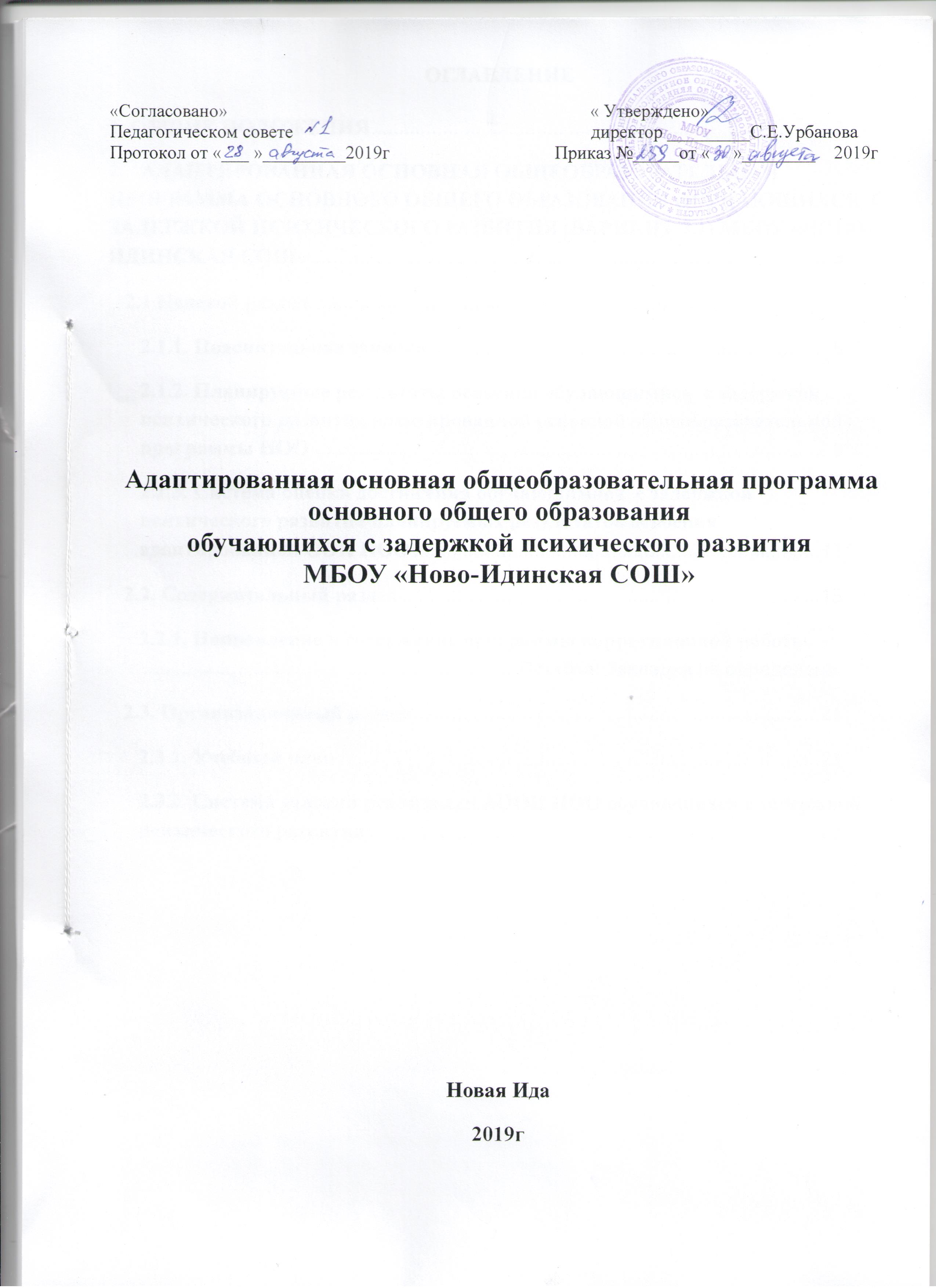 ОГЛАВЛЕНИЕ1. ОБЩИЕ ПОЛОЖЕНИЯ	22.   адаптированная основная Общеобразовательная программа ОСНОВного общего образования обучающихся  С ЗАДЕРЖКОЙ ПСИХИЧЕСКОГО РАЗВИТИЯ (вариант 7.1) мбоу «Ново-идинская сош»	52.1 Целевой раздел	52.1.1. Пояснительная записка	52.1.2. Планируемые результаты освоения обучающимися  с задержкой психического развития адаптированной основной общеобразовательной программы НОО	82.1.3. Система оценки достижения обучающимися  с задержкой психического развития планируемых результатов освоения  адаптированной ООП НОО	112.2. Содержательный раздел	152.2.1. Направление и содержание программы коррекционной работы	Ошибка! Закладка не определена.2.3. Организационный раздел	212.3.1. Учебный план	212.3.2. Система условий реализации АООП НОО обучающихся с задержкой психического развития	221. ОБЩИЕ ПОЛОЖЕНИЯЦель реализации адаптированной основной общеобразовательной программы
основного общего образования обучающихся с задержкой психического развития (далее -АООП ООО) - создание условий для освоения содержания образования, обеспечение по достижению выпускниками планируемых результатов: знаний, умений, навыков, компетенций и компетентностей, определяемых личностными, семейными, общественными, государственными потребностями и возможностями обучающегося среднего школьного возраста с ЗПР, индивидуальными особенностями его развития и состояния здоровья, становление и развитие личности обучающегося с ЗПР в ее самобытности, уникальности, неповторимости.
Достижение поставленных целей при разработке и реализации АООП ООО
обучающихся с ЗПР предусматривает решение следующих основных задач:
‒ обеспечение соответствия адаптированной основной образовательной программы
требованиям Федерального государственного образовательного стандарта основного общего образования (ФГОС ООО);
‒  обеспечение преемственности начального общего, основного общего, СОО ;
‒ обеспечение доступности получения качественного основного общего
образования, достижение планируемых результатов освоения основной образовательной программы основного общего образования обучающимися с ЗПР;
‒ установление требований к воспитанию и социализации обучающихся с ЗПР как
части образовательной программы и соответствующему усилению воспитательного
потенциала школы, обеспечению индивидуализированного психолого-педагогического сопровождения каждого обучающегося с ЗПР,
формированию образовательного базиса, основанного не только на знаниях, но и
на соответствующем культурном уровне развития личности, созданию необходимых
условий для ее самореализации;
‒ обеспечение эффективного сочетания урочных и внеурочных форм организации
учебных занятий, взаимодействия всех участников образовательных отношений;
‒ взаимодействие образовательной организации при реализации основной
образовательной программы с социальными партнерами;
‒ выявление и развитие способностей обучающихся, в том числе детей,
проявивших выдающиеся способности, детей с ЗПР, их интересов через систему клубов, секций, студий и кружков, общественно полезную деятельность, в том числе с использованием возможностей образовательных организаций дополнительного
образования; ‒ включение обучающихся с ЗПР в процессы познания и преобразования
внешкольной социальной среды (населенного пункта, района,) для приобретения опыта реального управления и действия;
‒ социальное и учебно-исследовательское проектирование, профессиональная
ориентация обучающихся при поддержке педагогов, психологов, социальных педагогов, сотрудничество с базовыми предприятиями, учреждениями профессионального образования, центрами профессиональной работы
- охранение и укрепление физического, психологического и социального здоровья
обучающихся с ЗПР, обеспечение их безопасности.
2.  адаптированная основная Общеобразовательная программа Основного общего образования обучающихся 
С ЗАДЕРЖКОЙ ПСИХИЧЕСКОГО РАЗВИТИЯ (вариант 7.1) МБОУ «Ново-идинская сош»2.1 Целевой раздел2.1.1. Пояснительная записка         Цель реализации адаптированной основной общеобразовательной программы начального общего образования обучающихся с задержкой психического развития         Цель реализации АООП ООО обучающихся с ЗПР — обеспечение выполнения требований ФГОСООО обучающихся с ОВЗ посредством создания условий для максимального удовлетворения особых образовательных потребностей обучающихся с ЗПР, обеспечивающих усвоение ими социального и культурного опыта.        Достижение поставленной цели при разработке и реализации Организацией АООП ООО обучающихся с ЗПР предусматривает решение следующих основных задач:• формирование общей культуры, духовно-нравственное, гражданское, социальное, личностное и интеллектуальное развитие, развитие творческих способностей, сохранение и укрепление здоровья обучающихся с ЗПР;• достижение планируемых результатов освоения АООП ООО, целевых установок, приобретение знаний, умений, навыков, компетенций и компетентностей, определяемых личностными, семейными, общественными, государственными потребностями и возможностями обучающегося с ЗПР, индивидуальными особенностями развития и состояния здоровья;• становление и развитие личности обучающегося с ЗПР в её индивидуальности, самобытности, уникальности и неповторимости с обеспечением преодоления возможных трудностей познавательного, коммуникативного, двигательного, личностного развития;• создание благоприятных условий для удовлетворения особых образовательных потребностей обучающихся с ЗПР;• обеспечение доступности получения качественного начального общего образования;• обеспечение преемственности начального общего и основного общего образования;• выявление и развитие возможностей и способностей обучающихся с ЗПР, через организацию их общественно полезной деятельности, проведения спортивно–оздоровительной работы, организацию художественного творчества и др. с использованием системы клубов, секций, студий и кружков (включая организационные формы на основе сетевого взаимодействия), проведении спортивных, творческих и др. соревнований;• использование в образовательном процессе современных образовательных технологий деятельностного типа;• предоставление обучающимся возможности для эффективной самостоятельной работы;• участие педагогических работников, обучающихся, их родителей (законных представителей) и общественности в проектировании и развитии внутришкольной социальной среды;• включение обучающихся в процессы познания и преобразования внешкольной социальной среды (населённого пункта, района, города).Общая характеристика АООП ООО обучающихся с ЗПР
        АООП ООО обучающихся с ЗПР МБОУ " Ново-Идинская СОШ" разработана в
соответствии с требованиями федерального государственного образовательного стандарта основного общего образования. АООП ООО предполагает, что обучающийся с ЗПР получает образование, полностью соответствующее по итоговым достижениям к моменту
завершения обучения образованию обучающихся, не имеющих ограничений по
возможностям здоровья, в те же сроки обучения (5 - 9 классы).
       АООП ООО представляет собой адаптированный вариант основной
образовательной программы основного общего образования МБОУ " Ново-Идинская СОШ" (далее - ООП ООО). Требования к структуре АООП ООО (в том числе соотношению обязательной части и части, формируемой участниками образовательных отношений и их объему) и результатам ее освоения соответствуют федеральному государственному стандарту основного общего образования  (далее - ФГОС ООО). Адаптация программы предполагает введение программы коррекционной работы, ориентированной на удовлетворение особых образовательных потребностей обучающихся с ЗПР и поддержку в освоении АООП ООО, требований к результатам освоения программы коррекционной работы и условиям реализации АООП ООО.
Обязательными условиями реализации АООП ООО обучающихся с ЗПР является
психолого-педагогическое сопровождение обучающегося, согласованная работа учителя-предметника с педагогами, реализующими программу коррекционной работы, содержание которой для каждого обучающегося определяется с учетом его особых образовательных потребностей на основе рекомендаций ПМПК, ИПР.
Определение варианта АООП ООО обучающегося с ЗПР осуществляется на основе
рекомендаций психолого-медико-педагогической комиссии (ПМПК), сформулированных по результатам его комплексного психолого-медико-педагогического обследования, с учетом ИПР и в порядке, установленном законодательством Российской Федерации.
Психолого-педагогическая характеристика обучающихся с ЗПР
Обучающиеся с ЗПР - это дети, имеющее недостатки в психологическом развитии,
подтвержденные ПМПК и препятствующие получению образования без создания
специальных условий.
Категория обучающихся с ЗПР - наиболее многочисленная среди детей с
ограниченными возможностями здоровья (ОВЗ) и неоднородная по составу группа
школьников. Среди причин возникновения ЗПР могут фигурировать органическая и/или функциональная недостаточность центральной нервной системы, конституциональные факторы, хронические соматические заболевания, неблагоприятные условия воспитания, психическая и социальная депривация. Подобное разнообразие этиологических факторов
обусловливает значительный диапазон выраженности нарушений - от состояний,
приближающихся к уровню возрастной нормы, до состояний, требующих отграничения от умственной отсталости.
        Все обучающиеся с ЗПР испытывают в той или иной степени выраженные
затруднения в усвоении учебных программ, обусловленные недостаточными
познавательными способностями, специфическими расстройствами психологического развития (школьных навыков, речи и др.), нарушениями в организации деятельности и/или поведения. Общими для всех обучающихся с ЗПР являются в разной степени выраженные недостатки в формировании высших психических функций, замедленный темп либо неравномерное становление познавательной деятельности, трудности произвольной саморегуляции. Достаточно часто у обучающихся отмечаются нарушения речевой и мелкой ручной моторики, зрительного восприятия и пространственной ориентировки, умственной работоспособности и эмоциональной сферы. Уровень психического развития обучающегося с ЗПР зависит не только от характера и степени выраженности первичного (как правило, биологического по своей природе) нарушения, но и от качества предшествующего обучения и воспитания.
       Диапазон различий в развитии обучающихся с ЗПР достаточно велик – от практически нормально развивающихся, испытывающих временные и относительно легко устранимые трудности, до обучающихся с выраженными и сложными по структуре нарушениями когнитивной и аффективно-поведенческой сфер личности. От обучающихся, способных при специальной поддержке на равных обучаться совместно со здоровыми сверстниками, до обучающихся, нуждающихся при получении начального общего образования в систематической и комплексной (психолого-медико-педагогической) коррекционной помощи.
Различие структуры нарушения психического развития у обучающихся с ЗПР
определяет необходимость многообразия специальной поддержки в получении
образования и самих образовательных маршрутов, соответствующих возможностям и потребностям обучающихся с ЗПР и направленных на преодоление существующих ограничений в получении образования, вызванных тяжестью нарушения психического развития и способностью или неспособностью обучающегося к освоению образования, сопоставимого по срокам с образованием здоровых сверстников. Особые образовательные потребности различаются у обучающихся с ОВЗ разных категорий, поскольку задаются спецификой нарушения психического развития, определяют особую логику построения учебного процесса и находят своѐ отражение в структуре и содержании образования. Наряду с этим современные научные представления об особенностях психофизического развития разных групп обучающихся позволяют выделить образовательные потребности, как общие для всех обучающихся с ОВЗ, так и специфические.
К общим потребностям относятся:
‒ получение специальной помощи средствами образования сразу же после
выявления первичного нарушения развития;
‒ выделение пропедевтического периода в образовании, обеспечивающего
преемственность между дошкольным и школьным этапами;
‒ получение основного общего образования в условиях образовательных
организаций общего или специального типа, адекватного образовательным потребностям обучающегося с ЗПР;
‒ обязательность непрерывности коррекционно-развивающего процесса, реализуемого, как через содержание предметных областей, так и в процессе индивидуальной работы;
‒ психологическое сопровождение, оптимизирующее взаимодействие ребенка с
педагогами и соучениками;
‒ психологическое сопровождение, направленное на установление взаимодействия
семьи и образовательной организации;
‒ постепенное расширение образовательного пространства, выходящего за пределы
образовательной организации.
          Для обучающихся с ЗПР, осваивающих АООП ООО, характерны следующие
специфические образовательные потребности:
‒ адаптация основной общеобразовательной программы основного общего
образования с учетом необходимости коррекции психофизического развития;
‒ наглядно-действенный характер содержания образования;
‒ упрощение системы учебно-познавательных задач, решаемых в процессе образования
‒ специальное обучение «переносу» сформированных знаний и умений в новые
ситуации взаимодействия с действительностью;
‒ необходимость постоянной актуализации знаний, умений и одобряемых
обществом норм поведения;
‒ использование преимущественно позитивных средств стимуляции деятельности и
поведения;
‒ специальная психокоррекционная помощь, направленная на формирование
произвольной саморегуляции в условиях познавательной деятельности и поведения;
‒ специальная психокоррекционная помощь, направленная на формирование
способности к самостоятельной организации собственной деятельности и осознанию возникающих трудностей, формированию умения запрашивать и использовать помощь взрослого;
‒ обеспечение особой пространственной и временной организации образовательной среды с учетом функционального состояния центральной нервной системы (ЦНС) и нейродинамики психических процессов обучающихся с ЗПР (быстрой истощаемости, низкой работоспособности, пониженного общего тонуса и др.);
‒ комплексное сопровождение, гарантирующее получение необходимого лечения,
направленного на улучшение деятельности ЦНС и на коррекцию поведения, а также
специальной психокоррекционной помощи, направленной на компенсацию дефицитов эмоционального развития;
‒ организация процесса обучения с учетом специфики усвоения знаний, умений и
навыков обучающимися с ЗПР с учетом темпа учебной работы ("пошаговом»
предъявлении материала, дозированной помощи взрослого, использовании специальных методов, приемов и средств, способствующих как общему развитию обучающегося, так и компенсации индивидуальных недостатков развития);
‒ учет актуальных и потенциальных познавательных возможностей, обеспечение индивидуального темпа обучения и продвижения в образовательном пространстве для разных категорий, обучающихся с ЗПР;
‒ профилактика и коррекция социокультурной и школьной дезадаптации;
‒ постоянный (пошаговый) мониторинг результативности образования и сформированности социальной компетенции обучающихся, уровня и динамики
психофизического развития;
‒ обеспечение непрерывного контроля за становлением учебно-познавательной
деятельности обучающегося с ЗПР, продолжающегося до достижения уровня,
позволяющего справляться с учебными заданиями самостоятельно;
‒ постоянное стимулирование познавательной активности, побуждение интереса к
себе, окружающему предметному и социальному миру;
‒ постоянная помощь в осмыслении и расширении контекста усваиваемых знаний,
в закреплении и совершенствовании освоенных умений;
‒ специальная психокоррекционная помощь, направленная на развитие разных
форм коммуникации, приемов конструктивного общения и взаимодействия (с членами семьи, со сверстниками, с взрослыми);
‒ специальная психокоррекционная помощь, направленная на формирование
навыков социально одобряемого поведения в условиях максимально расширенных
социальных контактов;
‒ обеспечение взаимодействия семьи и образовательной организации (сотрудничество с родителями, активизация ресурсов семьи для формирования социально активной позиции, нравственных и общекультурных ценностей).
2.1.2. Планируемые результаты освоения обучающимися 
с задержкой психического развития адаптированной основной общеобразовательной программы начального общего образованияОбучающиеся с ЗПР получают образование, полностью соответствующее по
итоговым достижениям к моменту завершения обучения образованию обучающихся, не имеющих ограничений по возможностям здоровья, в те же сроки обучения (5 - 9 классы).
Личностные, метапредметные и предметные результаты освоения обучающимися с ЗПР АООП ООО соответствуют ФГОС ООО и приведены в ООП ООО МБОУ "Ново-Идинская СОШ". Планируемые результаты освоения обучающимися с ЗПР АООП ООО дополняются результатами освоения программы коррекционной работы.Планируемые результаты освоения обучающимися с задержкой психического развития программы коррекционной работыРезультаты освоения программы коррекционной работы отражают сформированность социальных (жизненных) компетенций, необходимых для решения практико-ориентированных задач и обеспечивающих становление социальных отношений обучающихся с ЗПР в различных средах:развитие адекватных представлений о собственных возможностях, о насущно необходимом жизнеобеспечении, проявляющееся:в умении различать учебные ситуации, в которых необходима посторонняя помощь для её разрешения, с ситуациями, в которых решение можно найти самому;в умении обратиться к учителю при затруднениях в учебном процессе, сформулировать запрос о специальной помощи;в умении использовать помощь взрослого для разрешения затруднения, давать адекватную обратную связь учителю: понимаю или не понимаю;в умении написать при необходимости SMS-сообщение, правильно выбрать адресата (близкого человека), корректно и точно сформулировать возникшую проблему.овладение социально-бытовыми умениями, используемыми в повседневной жизни, проявляющееся:в расширении представлений об устройстве домашней жизни, разнообразии повседневных бытовых дел, понимании предназначения окружающих в быту предметов и вещей;в умении включаться в разнообразные повседневные дела, принимать посильное участие;в адекватной оценке своих возможностей для выполнения определенных обязанностей в каких-то областях домашней жизни, умении брать на себя ответственность в этой деятельности;в расширении представлений об устройстве школьной жизни, участии в повседневной жизни класса, принятии на себя обязанностей наряду с другими детьми;в умении ориентироваться в пространстве школы и просить помощи в случае затруднений, ориентироваться в расписании занятий;в умении включаться в разнообразные повседневные школьные дела, принимать посильное участие, брать на себя ответственность;в стремлении участвовать в подготовке и проведении праздников дома и в школе.овладение навыками коммуникации и принятыми ритуалами социального взаимодействия, проявляющееся:в расширении знаний правил коммуникации;в расширении и обогащении опыта коммуникации ребёнка в ближнем и дальнем окружении, расширении круга ситуаций, в которых обучающийся может использовать коммуникацию как средство достижения цели;в умении решать актуальные школьные и житейские задачи, используя коммуникацию как средство достижения цели (вербальную, невербальную); в умении начать и поддержать разговор, задать вопрос, выразить свои намерения, просьбу, пожелание, опасения, завершить разговор;в умении корректно выразить отказ и недовольство, благодарность, сочувствие и т.д.;в умении получать и уточнять информацию от собеседника;в освоении культурных форм выражения своих чувств.способность к осмыслению и дифференциации картины мира, ее пространственно-временной организации, проявляющаяся:в расширении и обогащении опыта реального взаимодействия обучающегося с бытовым окружением, миром природных явлений и вещей, расширении адекватных представлений об опасности и безопасности;в адекватности бытового поведения обучающегося с точки зрения опасности (безопасности) для себя и для окружающих; сохранности окружающей предметной и природной среды;в расширении и накоплении знакомых и разнообразно освоенных мест за пределами дома и школы: двора, дачи, леса, парка, речки, городских и загородных достопримечательностей и других.в расширении представлений о целостной и подробной картине мира, упорядоченной в пространстве и времени, адекватных возрасту ребёнка;в умении накапливать личные впечатления, связанные с явлениями окружающего мира;в умении устанавливать взаимосвязь между природным порядком и ходом собственной жизни в семье и в школе;в умении устанавливать взаимосвязь общественного порядка и уклада собственной жизни в семье и в школе, соответствовать этому порядку.в развитии любознательности, наблюдательности, способности замечать новое, задавать вопросы;в развитии активности во взаимодействии с миром, понимании собственной результативности;в накоплении опыта освоения нового при помощи экскурсий и путешествий;в умении передать свои впечатления, соображения, умозаключения так, чтобы быть понятым другим человеком;в умении принимать и включать в свой личный опыт жизненный опыт других людей;в способности взаимодействовать с другими людьми, уменииделиться своими воспоминаниями, впечатлениями и планами.способность к осмыслению социального окружения, своего места в нем, принятие соответствующих возрасту ценностей и социальных ролей, проявляющаяся:в знании правил поведения в разных социальных ситуациях с людьми разного статуса, с близкими в семье; с учителями и учениками в школе; со знакомыми и незнакомыми людьми;в освоение необходимых социальных ритуалов, умении адекватно использовать принятые социальные ритуалы, умении вступить в контакт и общаться в соответствии с возрастом, близостью и социальным статусом собеседника, умении корректно привлечь к себе внимание, отстраниться от нежелательного контакта, выразить свои чувства, отказ, недовольство, благодарность, сочувствие, намерение, просьбу, опасение и другие.в освоении возможностей и допустимых границ социальных контактов, выработки адекватной дистанции в зависимости от ситуации общения;в умении проявлять инициативу, корректно устанавливать и ограничивать контакт;в умении не быть назойливым в своих просьбах и требованиях, быть благодарным за проявление внимания и оказание помощи;в умении применять формы выражения своих чувств соответственно ситуации социального контакта.Результаты специальной поддержки освоения АООП НОО должны отражать:способность усваивать новый учебный материал, адекватно включаться в классные занятия и соответствовать общему темпу занятий;способность использовать речевые возможности на уроках при ответах и в других ситуациях общения, умение передавать свои впечатления, умозаключения так, чтобы быть понятым другим человеком, умение задавать вопросы;способность к наблюдательности, умение замечать новое;овладение эффективными способами учебно-познавательной и предметно-практической деятельности;стремление к активности и самостоятельности в разных видах предметно-практической деятельности;умение ставить и удерживать цель деятельности; планировать действия; определять и сохранять способ действий; использовать самоконтроль на всех этапах деятельности; осуществлять словесный отчет о процессе и результатах деятельности; оценивать процесс и результат деятельности;сформированные в соответствии с требованиями к результатам освоения АООП НОО предметные, метапредметные и личностные результаты;сформированные в соответствии АООП НОО универсальные учебные действия.2.1.3. Система оценки достижения обучающимися 
с задержкой психического развития планируемых результатов освоения 
АООП НОО МБОУ «Ново-Идинская СОШ»Оценка результатов освоения обучающимися с ЗПР АООП ООО (кроме программы коррекционной работы) осуществляется в соответствии с требованиями ФГОС ООО.
Оценивать достижения обучающимся с ЗПР планируемых результатов необходимо
при завершении каждого уровня образования, поскольку у обучающегося с ЗПР может быть индивидуальный темп освоения содержания образования и стандартизация планируемых результатов образования в более короткие промежутки времени объективно невозможна.
Обучающиеся с ЗПР имеют право на прохождение текущей, промежуточной и
государственной итоговой аттестации освоения АООП ООО в иных формах. Такое
решение, при необходимости, принимается педагогическим советом в отношении
конкретных учащихся.
Специальные условия проведения текущей и промежуточной аттестации обучающихся с ЗПР включают:
‒ особую форму организации аттестации (в малой группе, индивидуальную) с
учетом особых образовательных потребностей и индивидуальных особенностей
обучающихся с ЗПР;
‒ привычную обстановку в классе (присутствие своего учителя, наличие
привычных для обучающихся мнестических опор: наглядных схем, шаблонов общего хода выполнения заданий);
‒ присутствие в начале работы этапа общей организации деятельности;
‒ адаптирование инструкции с учетом особых образовательных потребностей и
индивидуальных трудностей обучающихся с ЗПР:
1) упрощение формулировок по грамматическому и семантическому оформлению;
2) упрощение многозвеньевой инструкции посредством деления ее на короткие
смысловые единицы, задающие поэтапность (пошаговость) выполнения задания;
3) в дополнение к письменной инструкции к заданию, при необходимости, она
дополнительно прочитывается педагогом вслух в медленном темпе с четкими
смысловыми акцентами;
‒ при необходимости адаптирование текста задания с учетом особых
образовательных потребностей и индивидуальных трудностей, обучающихся с ЗПР (более крупный шрифт, четкое отграничение одного задания от другого; упрощение
формулировок задания по грамматическому и семантическому оформлению и др.);
‒ при необходимости предоставление дифференцированной помощи:
стимулирующей (одобрение, эмоциональная поддержка), организующей
(привлечение внимания, концентрирование на выполнении работы, напоминание о
необходимости самопроверки), направляющей (повторение и разъяснение инструкции к заданию);
‒ увеличение времени на выполнение заданий;
‒ возможность организации короткого перерыва (10-15 мин) при нарастании в
поведении ребенка проявлений утомления, истощения;
‒ недопустимыми являются негативные реакции со стороны педагога, создание
ситуаций, приводящих к эмоциональному травмированию ребенка.Оценка результатов освоения обучающимися с ЗПР программы коррекционной
работы осуществляется с помощью мониторинговых процедур.
В целях оценки результатов освоения обучающимися с ЗПР программы
коррекционной работы используются все три формы мониторинга: стартовая, текущая и финишная диагностика.
Организационно-содержательные характеристики стартовой, текущей и финишной
диагностики описаны в программе коррекционной работы. Они могут изменяться с
учетом типологических и индивидуальных особенностей обучающихся, их
индивидуальных особых образовательных потребностей.
Для оценки результатов освоения обучающимися с ЗПР программы коррекционной
работы используется метод экспертной оценки, который представляет собой процедуру оценки результатов на основе мнений группы специалистов (экспертов). Данная группа экспертов объединяет всех участников образовательного процесса - тех, кто обучает, воспитывает и тесно контактирует с обучающимся. Задачей такой экспертной группы является выработка общей оценки достижений, обучающегося в сфере социальной (жизненной) компетенции, которая обязательно включает мнение семьи, близких ребенка.
        Основой оценки продвижения ребенка в социальной (жизненной) компетенции
служит анализ изменений его поведения в повседневной жизни – в школе и дома.           Для полноты оценки достижений планируемых результатов освоения  программы коррекционной работы, учитывается и мнение родителей (законных представителей), поскольку наличие положительной динамики обучающихся по интегративным показателям, свидетельствующей об ослаблении (отсутствии ослабления) степени влияния нарушений развития на жизнедеятельность обучающихся, проявляется не только в учебно-познавательной деятельности, но и повседневной жизни.
В случаях стойкого отсутствия положительной динамики в результатах освоения
программы коррекционной работы обучающегося, в случае согласия родителей (законных представителей), направляют на расширенное психолого-медико-педагогическое обследование для получения необходимой информации, позволяющей внести коррективы в организацию и содержание программы коррекционной работы.
 Оценка достижения обучающимися с задержкой психического развития планируемых результатов освоения программы коррекционной работы      Оценка результатов освоения обучающимися с ЗПР программы коррекционной работы, составляющей неотъемлемую часть АООП ООО, осуществляется в полном соответствии с требованиями ФГОСООО обучающихся с ОВЗ.       При определении подходов к осуществлению оценки результатов освоения   программы коррекционной работы целесообразно опираться на следующие принципы:1) дифференциации оценки достижений с учетом типологических и индивидуальных особенностей развития и особых образовательных потребностей обучающихся с ЗПР;2) динамичности оценки достижений, предполагающей изучение изменений психического и социального развития, индивидуальных способностей и возможностей обучающихся с ЗПР;3) единства параметров, критериев и инструментария оценки достижений в освоении содержания АООП ООО, что сможет обеспечить объективность оценки.             Основным объектом оценки достижений планируемых результатов освоения обучающимися с ЗПР программы коррекционной работы, выступает наличие положительной динамики обучающихся в интегративных показателях, отражающих успешность достижения образовательных достижений и преодоления отклонений развития. Оценка результатов освоения обучающимися с ЗПР программы коррекционной работы может осуществляться с помощью мониторинговых процедур. Мониторинг, обладая такими характеристиками, как непрерывность, диагностичность, научность, информативность, наличие обратной связи, позволяет осуществить не только оценку достижений планируемых результатов освоения обучающимися программы коррекционной работы, но и вносить (в случае необходимости) коррективы в ее содержание и организацию. В целях оценки результатов освоения обучающимися с ЗПР программы коррекционной работы целесообразно использовать все три формы мониторинга: стартовую, текущую и финишную диагностику.Стартовая диагностика позволяет наряду с выявлением индивидуальных особых образовательных потребностей и возможностей обучающихся, выявить исходный уровень развития интегративных показателей, свидетельствующий о степени влияния  нарушений развития на учебно-познавательную деятельность и повседневную жизнь.Текущая диагностика используется для осуществления мониторинга в течение всего времени обучения обучающегося на начальной ступени образования. При использовании данной формы мониторинга можно использовать экспресс-диагностику интегративных показателей, состояние которых позволяет судить об успешности (наличие положительной динамики) или неуспешности (отсутствие даже незначительной положительной динамики) обучающихся с ЗПР в освоении планируемых результатов овладения программой коррекционной работы. Данные эксперсс-диагностики выступают в качестве ориентировочной основы для определения дальнейшей стратегии: продолжения реализации разработанной программы коррекционной работы или внесения в нее определенных корректив. Целью финишной диагностики, приводящейся на заключительном этапе (окончание учебного года, окончание обучения на начальной ступени школьного образования), выступает оценка достижений обучающегося с ЗПР в соответствии с планируемыми результатами освоения обучающимися программы коррекционной работы.Организационно-содержательные характеристики стартовой, текущей и финишной диагностики разрабатывает образовательная организация с учетом типологических и индивидуальных особенностей обучающихся, их индивидуальных особых образовательных потребностей.Для оценки результатов освоения обучающимися с ЗПР программы коррекционной работы  используется метод экспертной оценки, который представляет собой процедуру оценки результатов на основе мнений группы специалистов (экспертов). Данная группа экспертов объединяет всех участников образовательного процесса - тех, кто обучает, воспитывает и тесно контактирует с обучающимся. Задачей такой экспертной группы является выработка общей оценки достижений обучающегося в сфере социальной (жизненной) компетенции, которая обязательно включает мнение семьи, близких ребенка. Основой оценки продвижения ребенка в социальной (жизненной) компетенции служит анализ изменений его поведения в повседневной жизни - в школе и дома.          Для полноты оценки достижений планируемых результатов освоения обучающимися программы коррекционной работы, следует учитывать мнение родителей (законных представителей), поскольку наличие положительной динамики обучающихся по интегративным показателям, свидетельствующей об ослаблении (отсутствии ослабления) степени влияния нарушений развития на жизнедеятельность обучающихся, проявляется не только в учебно-познавательной деятельности, но и повседневной жизни.        В случаях стойкого отсутствия положительной динамики в результатах освоения программы коррекционной работы обучающегося в случае согласия родителей (законных представителей) необходимо направить на расширенное психолого-медико-педагогическое обследование для получения необходимой информации, позволяющей внести коррективы в организацию и содержание программы коррекционной работы.        Результаты освоения обучающимися с ЗПР программы коррекционной работы не выносятся на итоговую оценку.2.2. Содержательный раздел2.1. Программа формирования универсальных учебных действий
Программа формирования универсальных учебных действий соответствует ФГОС
ООО и представлена в ООП ООО МБОУ "Ново-Идинская СОШ".2.2. Программы отдельных учебных предметов и курсов коррекционно- развивающей области.Программы отдельных учебных предметов соответствуют ФГОС ООО и представлены в ООП ООО МБОУ "Ново-Идинская СОШ". Программы курсов
коррекционно-развивающей области разрабатываются индивидуально в зависимости от особенностей и потребностей ребенка с ЗПР и являются приложением к настоящей АООП ООО. Направления и содержание программы коррекционной работы осуществляются во внеурочное время в объеме не менее 5 часов.
2.3. Программа духовно-нравственного развития, воспитания обучающихся с ЗПР
Программа духовно-нравственного развития, воспитания обучающихся с ЗПР
соответствует ФГОС ООО и представлена в ООП ООО МБОУ "Ново-Идинская СОШ""
2.4. Программа формирования экологической культуры, ЗОЖ.
Программа формирования экологической культуры, здорового и безопасного
образа жизни соответствует ФГОС ООО и представлена в ООП ООО МБОУ "Ново-Идинская СОШ"2.5. Программа внеурочной деятельности
Программа внеурочной деятельности соответствует ФГОС ООО и представлена в
ООП ООО МБОУ "Ново-Идинская СОШ", однако, в связи с необходимостью реализации программы коррекционной работы во внеурочное время, план внеурочной деятельности учащегося с ЗПР отличается от здоровых сверстников. План внеурочной деятельности  учащегося с ЗПР содержит 5 часов коррекционно- развивающих занятий, перечень которых определяется в зависимости от образовательных потребностей, обучающихся и конкретизируется в индивидуальном учебном плане обучающегося с ЗПР, который
является приложением к настоящей АООП ООО. В оставшийся объем времени (не более 5 часов) реализуются направления внеурочной деятельности в соответствии с ООП ООО.
2.6. Программа коррекционной работы
Целью программы коррекционной работы выступает создание системы
комплексной помощи обучающимся с ЗПР в освоении АООП ООО, коррекция
недостатков в физическом и (или) психическом и речевом развитии обучающихся, их социальная адаптация. обучающихся, их социальная адаптация.
Задачи программы:
- определение особенностей организации образовательного процесса для
рассматриваемой категории детей в соответствии с индивидуальными особенностями каждого ребёнка, структурой нарушения развития и степенью его выраженности;
- создание условий, способствующих освоению детьми с ЗПР основной
образовательной программы основного общего образования и их интеграции в школе и социуме;
- осуществление индивидуально ориентированной психолого-медикопедагогической помощи детям с ЗПР с учётом особенностей психического и (или)
физического развития, индивидуальных возможностей детей (в соответствии с
рекомендациями психолого-медико-педагогической комиссии);
- разработка и реализация индивидуальных учебных планов индивидуальных
образовательных маршрутов, специальных индивидуальных программ развития (СИПР), организация индивидуальных и (или) групповых занятий для детей с выраженным нарушением в физическом и (или) психическом развитии;
- обеспечение возможности обучения и воспитания по дополнительным
образовательным программам и получения дополнительных образовательных и
коррекционных услуг,
- реализация системы мероприятий по социальной адаптации детей с ЗПР;
- формирование адаптивных ресурсов личности ребенка с ЗПР к современным
жизненным условиям;
- оказание консультативной и методической помощи родителям (законным
представителям) детей с ЗПР по психологическим, социальным, правовым и другим
вопросам.
Основные направления
В процессе реализации программы коррекционной работы реализуются следующие
направления:
– диагностическая работа обеспечивает своевременное выявление детей с ЗПР,
проведение их комплексного обследования и подготовку рекомендаций по оказанию им психолого-медико-педагогической помощи в условиях МБОУ "Ново-Идинская СОШ";
– индивидуальная и групповая коррекционно-развивающая работа проводится на
соответствующих занятиях педагогом-психологом и учителями и обеспечивает
своевременную специализированную помощь в освоении содержания образования и
коррекцию недостатков в психическом развитии детей с ОВЗ; способствует
формированию универсальных учебных действий обучающихся;
– консультативная работа обеспечивает непрерывность специального
сопровождения детей с ЗПР и их семей по вопросам реализации дифференцированных психолого- педагогических условий обучения, воспитания, коррекции, развития и социализации обучающихся;
– информационно-просветительская работа направлена на разъяснительную
деятельность по вопросам, связанным с особенностями образовательного процесса для данной категории детей, со всеми участниками образовательного процесса –
обучающимися (как имеющими, так и не имеющими недостатки в развитии), их родителями (законными представителями), педагогическими работниками.
Система комплексного психолого-медико-педагогического сопровождения и
поддержки обучающихся с ЗПР.
      Целенаправленное комплексное психолого-медико-педагогическое сопровождение обучающихся в условиях МБОУ "Ново-Идинская СОШ" направлено на формирование оптимальных психолого-педагогических коррекционно-развивающих условий образования для детей с ЗПР в соответствии с их возрастными и индивидуальными особенностями, уровнем актуального развития, состоянием соматического и нервно-психического здоровья, обеспечивающих развитие механизмов компенсации и социальной интеграции каждого ученика.
Диагностическая работа включает:
Педагог – психолог:
-выявление особых образовательных потребностей обучающихся с ЗПР;
-проведение комплексной социально-психолого-педагогической диагностики
нарушений в психическом развитии обучающихся с ЗПР;
- определение уровня актуального и зоны ближайшего развития обучающегося с
ЗПР, выявление его резервных возможностей;
-изучение развития эмоционально-волевой, познавательной, личностных
особенностей обучающихся;
- изучение адаптивных возможностей и уровня социализации ребёнка с ЗПР;
- системный разносторонний контроль за уровнем и динамикой развития ребёнка с
ЗПР.
- определение уровня актуального и зоны ближайшего развития
Учитель-предметник:
- определение уровня актуального и зоны ближайшего развития обучающегося с
ЗПР, выявление его резервных возможностей;
- системный разносторонний контроль за уровнем и динамикой развития ребёнка с
ЗПР (мониторинг успешности освоения образовательных программ основного общего образования).
Социальный педагог/классный руководитель:
-выявление особых образовательных потребностей обучающихся с ЗПР при
освоении основной образовательной программы основного общего образования;
- изучение социальной ситуации развития и условий семейного воспитания
ребёнка;
- изучение адаптивных возможностей и уровня социализации ребёнка.
Педагог дополнительного образования:
- системный разносторонний контроль за уровнем и динамикой развития ребёнка
ЗПР (мониторинг динамики личностного и творческого развития, успешности освоения образовательных программ основного общего образования)
Медицинский работник:
-определение группы здоровья,
- изучение социальной ситуации развития и условий семейного воспитания
ребёнка;
- организация системного разностороннего контроля за уровнем и динамикой
развития ребёнка с ЗПР (мониторинг состояния здоровья).
Мониторинг динамики развития и успешности в освоении АООП ООО.Психолого-педагогическая служба сопровождения анализирует выполнение индивидуального образовательного маршрута каждого  с ОВЗ.   С учетом поставленных диагнозов ПМПК определяется форма индивидуального подхода в обучении детей с ограниченными возможностями здоровья, детей-инвалидов. После рекомендуемой программы обучения ПМПК специалистами школы проводится индивидуальная и групповая коррекционно-развивающая работа как дополнительная и необходимая составляющая успешного обучения и социализации ребенка с ЗПР.
      Школьная служба психолого-педагогического сопровождения осуществляет работу непосредственно с детьми, родителями (законными представителями), педагогическим персоналом и администрацией МБОУ "Ново-Идинская СОШ". Описание специальных условий обучения и воспитания детей с
ограниченными возможностями здоровья
  Специфика организации деятельности по реализации АООП ООО обуславливает
необходимость специальной подготовки педагогического коллектива школы.
Непрерывность профессионального развития работников МБОУ "Ново-Идинская СОШ".обеспечивается освоением работниками дополнительных профессиональных
программ по профилю педагогической деятельности и особенностям организации
инклюзивного образования детей с ОВЗ.
      Педагогические работники школы знают основы коррекционной педагогики и
специальной психологии, имеют четкое представление об особенностях
психофизического развития детей с ограниченными возможностями здоровья (ЗПР),
методики и технологии организации образовательного процесса для таких детей.
В связи с этим в школе выстраивается планомерная работа по повышению
квалификации специалистов по проблемам организации учебно-воспитательной и
коррекционной работы с детьми, имеющими нарушения развития. Перечень, содержание и план реализации коррекционно-развивающих занятий
приведены в индивидуальных учебных планах.
Планируемые результаты коррекционной работы
         Планируемые результаты коррекционной работы включает развитие адекватных представлений о собственных возможностях, о насущно
необходимом жизнеобеспечении, проявляющееся:
     в умении различать учебные ситуации, в которых необходима посторонняя помощь
для еѐ разрешения, с ситуациями, в которых решение можно найти самому;
     в умении обратиться к учителю при затруднениях в учебном процессе,
сформулировать запрос о специальной помощи;
     в умении использовать помощь взрослого для разрешения затруднения, давать
адекватную обратную связь учителю: понимаю или не понимаю;
     в умении написать при необходимости sms-сообщение, правильно выбрать
адресата (близкого человека), корректно и точно сформулировать возникшую проблему. овладение социально-бытовыми умениями, используемыми в повседневной жизни,   
    в расширении представлений об устройстве домашней жизни, разнообразии
повседневных бытовых дел, понимании предназначения окружающих в быту предметов и вещей; в умении включаться в разнообразные повседневные дела, принимать посильное участие;
    в адекватной оценке своих возможностей для выполнения определенных
обязанностей в каких-то областях домашней жизни, умении брать на себя ответственность в этой деятельности; в расширении представлений об устройстве школьной жизни, участии в повседневной жизни класса, принятии на себя обязанностей наряду с другими детьми;
    в умении ориентироваться в пространстве школы и просить помощи в случае
затруднений, ориентироваться в расписании занятий;
      в умении включаться в разнообразные повседневные школьные дела,принимать
посильное участие, брать на себя ответственность;
     в стремлении участвовать в подготовке и проведении праздников дома и в школе.
овладение навыками коммуникации и принятыми ритуалами социального
взаимодействия, проявляющееся:
    в расширении знаний правил коммуникации;
в расширении и обогащении опыта коммуникации ребѐнка в ближнем и дальнем
окружении, расширении круга ситуаций, в которых обучающийся может использовать коммуникацию как средство достижения цели;
     в умении решать актуальные школьные и житейские задачи, используя
коммуникацию как средство достижения цели (вербальную, невербальную);
     в умении начать и поддержать разговор, задать вопрос, выразить свои намерения,
просьбу, пожелание, опасения, завершить разговор; в умении
корректно выразить отказ и недовольство, благодарность, сочувствие и т.д.;
     в умении получать и уточнять информацию от собеседника;
     в освоении культурных форм выражения своих чувств;
способность к осмыслению и дифференциации картины мира, ее пространственно-временной организации, проявляющаяся:
   в расширении и обогащении опыта реального взаимодействия обучающегося с
бытовым окружением, миром природных явлений и вещей, расширении адекватных
представлений об опасности и безопасности;
в адекватности бытового поведения обучающегося с точки зрения опасности
(безопасности) для себя и для окружающих; сохранности окружающей предметной и природной среды; в расширении и накоплении знакомых и разнообразно освоенных мест за пределами дома и школы: двора, леса, парка, речки и других;
в расширении представлений о целостной и подробной картине мира,
упорядоченной в пространстве и времени, адекватных возрасту ребѐнка;
в умении накапливать личные впечатления, связанные с явлениями окружающего
мира;
в умении устанавливать взаимосвязь между природным порядком и ходом
собственной жизни в семье и в школе;
в умении устанавливать взаимосвязь общественного порядка и уклада собственной
жизни в семье и в школе, соответствовать этому порядку;
в развитии любознательности, наблюдательности, способности замечать новое,
задавать вопросы;
в развитии активности во взаимодействии с миром, понимании собственной
результативности;
в накоплении опыта освоения нового при помощи экскурсий и путешествий;
в умении передать свои впечатления, соображения, умозаключения так, чтобы быть
понятым другим человеком;
в умении принимать и включать в свой личный опыт жизненный опыт других
людей;
в способности взаимодействовать с другими людьми, умении делиться своими
воспоминаниями, впечатлениями и планами.
способность к осмыслению социального окружения, своего места в нем, принятие
соответствующих возрасту ценностей и социальных ролей, проявляющаяся:
в знании правил поведения в разных социальных ситуациях с людьми разного
статуса, с близкими в семье; с учителями и учениками в школе; со знакомыми и
незнакомыми людьми;
в освоение необходимых социальных ритуалов, умении адекватно использовать
принятые социальные ритуалы, умении вступить в контакт и общаться в соответствии с возрастом, близостью и социальным статусом собеседника, умении корректно привлечь к себе внимание, отстраниться от нежелательного контакта, выразить свои чувства, отказ, недовольство,
благодарность, сочувствие, намерение, просьбу, опасение и другие; в освоении
возможностей и допустимых границ социальных контактов, выработки адекватной
дистанции в зависимости от ситуации общения;
в умении проявлять инициативу, корректно устанавливать и ограничивать контакт;
в умении не быть назойливым в своих просьбах и требованиях, быть благодарным
за проявление внимания и оказание помощи;
способность усваивать новый учебный материал, проявляющаяся:
в умении адекватно включаться в классные занятия и соответствовать общему
темпу занятий;
в умении использовать речевые возможности   при ответах и в других ситуациях общения;
в умении передавать свои   умозаключения так, чтобы быть понятым другим человеком:
в умении задавать вопросы;
в умении быть наблюдательным, замечать новое;
в умении быть активным и самостоятельным в разных видах предметно-практической деятельности; в умении ставить и удерживать цель деятельности; в умении планировать действия;
в умении определять и сохранять способ действий;
в умении использовать самоконтроль на всех этапах деятельности; в умении
осуществлять словесный отчет о процессе и результатах деятельности; в умении
оценивать процесс и результат деятельности.
- Сформированные в соответствии с требованиями к результатам освоения
ООП ООО предметные, метапредметные и личностные результаты.
- Сформированные в соответствии с ООП ООО универсальные учебные
действия.
3. Организационный раздел
3.1. Учебный план
Обязательные предметные области учебного плана и основные задачи реализации
содержания предметных областей соответствуют ФГОС ООО и приведены тексте ООП ООО МБОУ "Ново-Идинская СОШ" (опубликована на официальном сайте   в разделе Сведения об образовательной организации/ Образование/).
Учебный план основного общего образования для обучающихся с ОВЗ в классах в
условиях инклюзии состоит из частей — обязательной части и части, формируемой
участниками образовательных отношений. Кроме этого обязательным элементом
структуры учебного плана является «Коррекционно-развивающая область»,
реализующаяся через содержание коррекционных курсов.
Сетка часов соответствует примерному недельному учебному плану примерной
основной образовательной программы основного общего образования.
Часть учебного плана, формируемая участниками образовательных отношений,
обеспечивает реализацию индивидуальных потребностей обучающихся.
Содержание внеурочной деятельности осуществляется по направлениям:
духовно-нравственное, общеинтеллектуальное, спортивно-оздоровительное,
социальное, общекультурное. Объем внеурочной деятельности может быть изменен в соответствии планом внеурочной деятельности основного общего образования (ФГОС ООО) для 5-9 классов на конкретный учебный год
3.2. Календарный учебный график
        Календарный учебный график определяет чередование учебной деятельности (урочной и внеурочной) и плановых перерывов при получении образования
для отдыха и иных социальных целей (каникул) по календарным периодам учебного года.
        Календарный учебный график на конкретный учебный год утверждается приказом директора и является приложением к основной образовательной программе.
       Промежуточная аттестация проводится по итогам освоения образовательных
программ по всем предметам учебного плана без прекращения образовательного процесса в 4-й четверти в соответствии с Календарным учебным графиком на конкретный учебный год, Уставом, Положением о проведении промежуточной аттестации обучающихся и осуществлении текущего контроля. Календарный учебный график на текущий год обучения размещен на сайте МБОУ «Ново-Идинская СОШ» в разделе «Сведения об образовательной организации / Образование» Образовательное учреждение работает в режиме 5 дневной учебной недели.
  3.3. Система условий реализации АООП ООО
Кадровые условия
    МБОУ "Ново-Идинская СОШ"укомплектована педагогическими, руководящими   работниками, имеющими профессиональную подготовку соответствующего
уровня и направленности.
     Уровень квалификации работников образовательной организации, реализующей
АООП ООО обучающихся с ЗПР, для каждой занимаемой должности соответствует
квалификационным характеристикам по соответствующей должности.
Соответствие уровня квалификации работников требованиям, предъявляемым к
квалификационным категориям (первой или высшей) устанавливается при их аттестации.
Непрерывность профессионального развития работников МБОУ "Ново-Идинская СОШ" обеспечивается освоением работниками дополнительных профессиональных
программ по профилю педагогической деятельности не реже чем один раз в три года.
Все специалисты, реализующие АООП ООО, прошли курсы повышения
квалификации в области инклюзивного образования, подтвержденные удостоверением о повышении квалификации установленного образца.
Психолого-педагогические условия
Реализации образовательной программы способствует психолого-педагогическая
служба сопровождения, работа которой направлена на сохранение и укрепление
физического и психического здоровья обучающихся с ОВЗ, а также на их развитие.
Особенности психолого-педагогических условий описаны в разделе «Программа
коррекционной работы».
Информационно-методические условия реализации АООП ООО
обучающихся с ЗПР, механизм достижения целевых ориентиров в системе условий
реализации АООП ООО; обоснование необходимых изменений в имеющихся условиях в
соответствии с приоритетами АООП ООО; сетевой график (дорожная карта) по
формированию необходимой системы условий реализации АООП ООО; контроль
состояния системы условий реализации АООП ООО обучающихся с ЗПР соответствует
ФГОС ООО и описаны в ООП ООО МБОУ «Ново-Идинская СОШ».